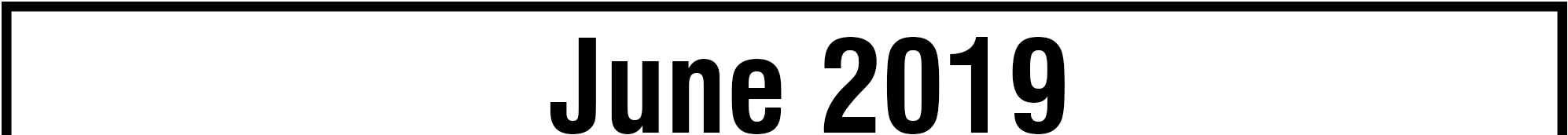 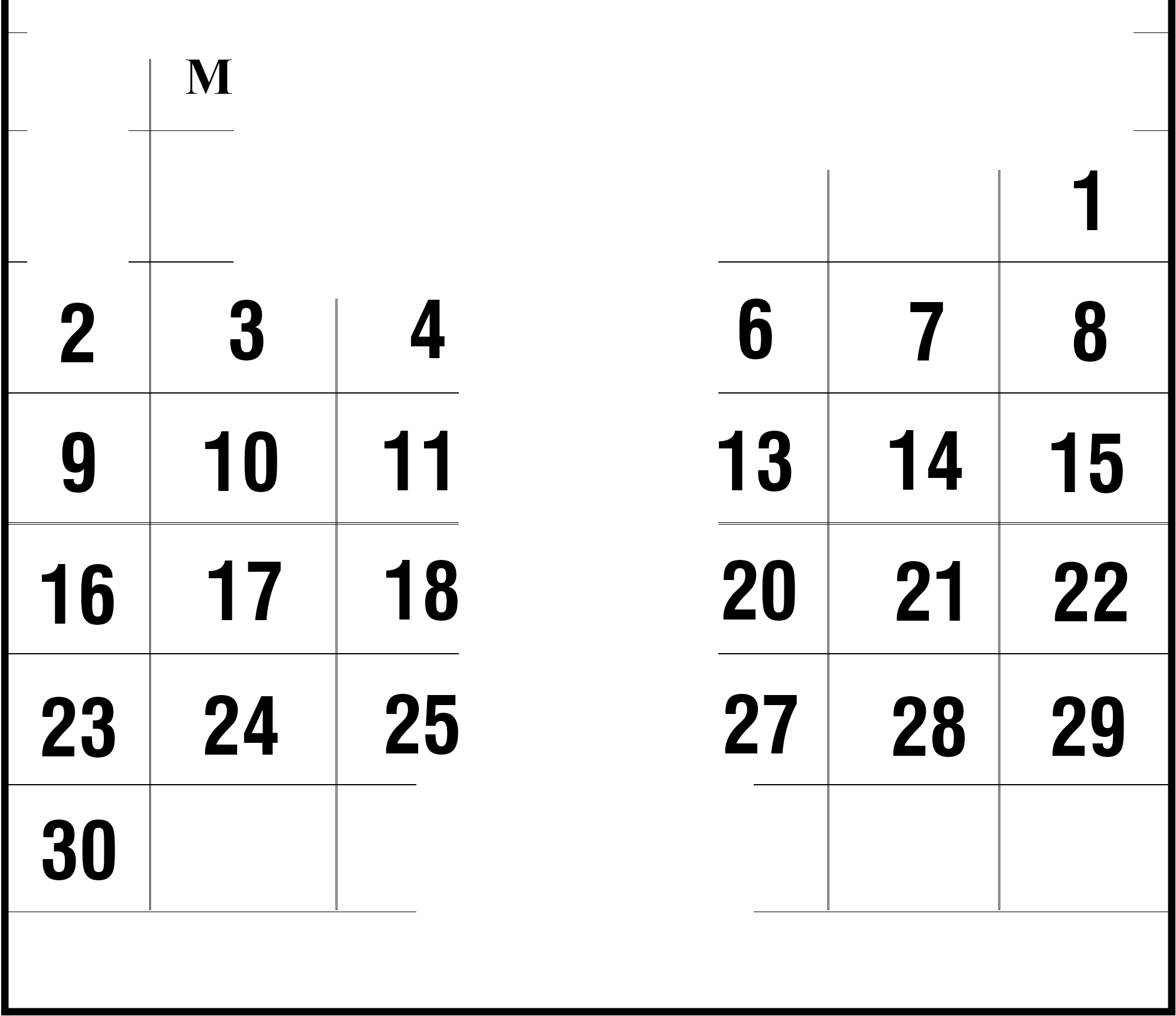 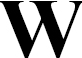 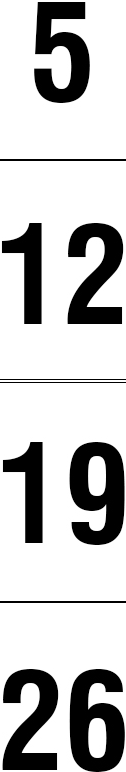 SUN	ON	TUE	ED	THU	FRI	SATJun 16 Father's Day